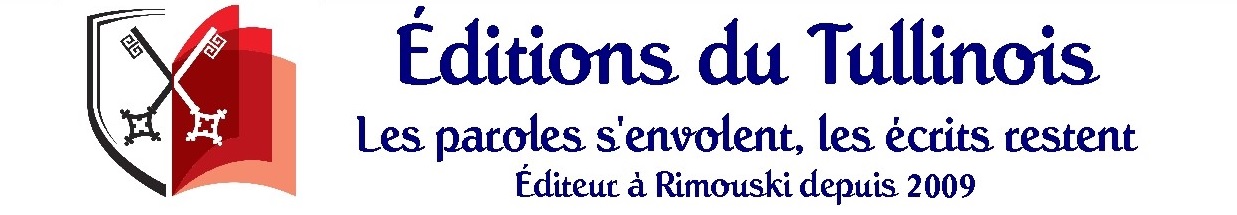 Nouvelle publication aux Éditions du TullinoisRencontrer l’inconnuDans le cadre d’un atelier de rédaction offert sur la plateforme zoom par l’Association pour le développement des aînées et aînés de l’UQAR (ADAUQAR) à l’automne 2021, huit personnes ont accepté d’écrire une nouvelle littéraire. Un thème a été proposé : « Rencontrer l’inconnu ». L’inconnu pouvant être un individu venu d’ailleurs, un endroit à explorer ou une situation inusitée… Les histoires se déroulent principalement dans le Bas-Saint-Laurent.Une nouvelle publication, par les Éditions Le Tullinois, réunit le résultat de cette cogitation. Les thèmes abordés sont très variés. La qualité de l’écriture, la sensibilité et l’imagination représentent des valeurs qu’il fallait prendre en considération.Voici un aperçu des histoires qui ont été brodées : > Une femme qui, par hasard, se retrouve en contact avec un inconnu qui semble déjà la connaître…  (Anne Bernier)> Une femme qui, après avoir élevé sa famille, relance sa vie grâce à une surprise… (Bertrand Dion)> Des ados qui s'aventurent dans une grotte de la Matapédia... (Nicole Fournier)> Un nouveau virus qui s'étend de façon surprenante et inquiétante… (Mario Bélanger)> Une famille francophone qui accueille pour l'été de riches touristes anglophones, dans le Bas-Saint-Laurent des années 1930… (Suzette de Rome)> Un homme qui a vécu dans sa jeunesse un déracinement en Gaspésie et qui raconte son expérience personnelle… (Rose-Marie Gallagher)> Une femme qui est confrontée à une inconnue en elle-même, à cause d'un problème de santé… (Claire Dubé)> Un restaurateur apprécié qui meurt de façon mystérieuse dans un accident… (Harold Michaud)Les auteurs lancent un message aux lecteurs et lectrices : « Nous espérons que vous éprouverez autant de plaisir à lire nos histoires que nous en avons eu à les écrire. » Le livre est en vente dans les librairies à 15 $.Une séance de signature est prévue à la librairie L’Alphabet de Rimouski, le samedi 30 avril, en après-midi. Bienvenue!-30-Renseignements :Mario Bélanger, 418-723-1761Claude Rey, Éditions Le Tullinois, 418-730-6501Rimouski, le 20 avril 2022